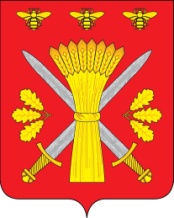 РОССИЙСКАЯ ФЕДЕРАЦИЯОРЛОВСКАЯ ОБЛАСТЬАДМИНИСТРАЦИЯ ТРОСНЯНСКОГО РАЙОНАПОСТАНОВЛЕНИЕот   1 сентября 2017г.                                                                                                                               № 192                с.ТроснаОб утверждении административного регламента «Подготовка и выдача разрешений на строительство, реконструкцию объектов капитального строительства, а также на ввод объектов в эксплуатацию, расположенныхна территории сельских поселений, осуществляемых вцелях малоэтажного жилищного строительства и (или) индивидуального жилищного строительства»  В целях реализации требований Федерального закона от 27.07.2010 №210 - ФЗ «Об организации предоставления государственных и муниципальных услуг»,  в соответствии  с Федеральным законом от 06.10.2003 № 131-ФЗ «Об общих принципах организации местного самоуправления в Российской Федерации», Градостроительным кодексом Российской Федерации, законом Орловской области от 10.11.2014 №1686-ОЗ «О перераспределении полномочий между органами  местного  самоуправления муниципальных образований Орловской области  и  органами  государственной  власти  Орловской  области», постановлением администрации Троснянского района от 11.04.2012 №101 «Об утверждении порядка разработки и утверждения административных регламентов предоставления муниципальных услуг Троснянского района», постановлением администрации  Троснянского района от 23.03.2015 № 74  «Об утверждении  реестра  муниципальных  услуг  Троснянского  района», п о с т а н о в л я е т:           1.Утвердить административный регламент предоставления муниципальной услуги «Подготовка и выдача разрешений на строительство, реконструкцию объектов капитального строительства, а также на ввод объектов в эксплуатацию, расположенных на территории сельских поселений, осуществляемых в целях малоэтажного жилищного строительства и (или) индивидуального жилищного строительства» (приложение).2.Настоящее постановление вступает в силу с момента обнародования.3.Признать утратившим силу постановление администрации Троснянского района от  20 августа 2015 года № 246 «Об утверждении административного регламента «Подготовка и выдача разрешений на строительство, реконструкцию объектов капитального строительства, а также на ввод объектов в эксплуатацию, расположенных на территории сельских поселений, осуществляемых в целях малоэтажного жилищного строительства и (или) индивидуального жилищного строительства».4.Контроль за исполнением настоящего постановления возложить на заместителя главы администрации А.В. Фроловичева. Глава района                                                                             А.И.Насонов              